Finlands Advokatförbund				Statistikblankett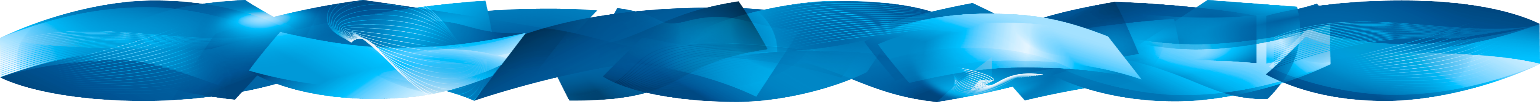 ADVOKATJOURLadda ner blanketten till din dator och fyll i den elektroniskt. Fyll i informationer av varje jour och sänd filen per e-post till lokalavdelningens jouransvarig.JourhavareDatumOrtRådgivningsplats skola bibliotek fritidscentrum annan, vad?Rådgivningsspråkfinska,      kundersvenska,      kunderengelska,      kunderannat, vad?     , 
     kunderRådsökandens könAntal med s.k. “tukkimiehen kirjanpito”TillsammanKvinnaManRådsökandens ålder (värdering)< 20 år21–40 år41–65 år> 65 årÄrendeÄktenskap eller samboFöräldraskap, vårnad om barnArv, testamenteFast egendomBostadsaktiebolagLösöre, köpHyresförhållandeSkuldSkadeståndBrottArbetsförhållandeBeskattningSociala förmånerAnnat förvaltningsärendeAnnat, vad?      ResultatEj fortsatta åtgärderHänvisat till advokatHänvisat till annan rättshjälpHänvisat till besvärsmyndighetHänvisat till annan myndighetHänvisat till annan plats